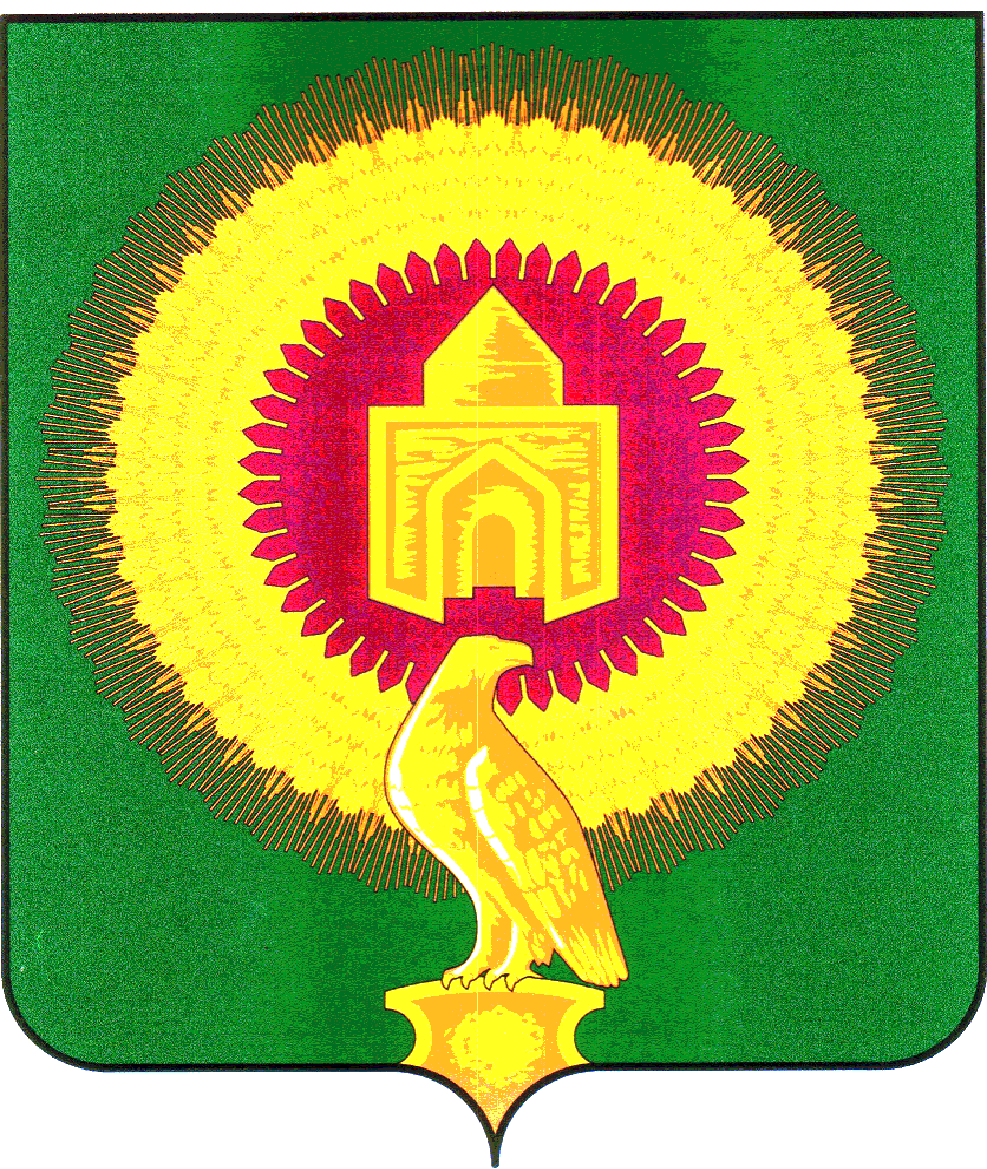 457200 с.Варна, ул.Советская,135, тел. 3-05-03,  E-mail: revotdelvarna@mail.ruУТВЕРЖДАЮ:Председатель  Контрольно-счётной палатыВарненского муниципального района______________С.Г. Колычева                 17мая 2022г.                                                                                         с.ВарнаЭкспертное заключение №4на проект решения Собрания депутатов Варненского муниципального района «О внесении изменений в Положение о назначении и выплате пенсий за выслугу лет лицам, замещавшим должности муниципальной службы Варненского муниципального района Челябинской области»       Финансовая экспертиза проекта Решения «О внесении изменений в Положение о назначении и выплате пенсий за выслугу лет лицам, замещавшим должности муниципальной службы Варненского муниципального района Челябинской области»  проведена в целях обеспечения реализации функций финансового контроля Контрольно-счетной палаты Варненского муниципального района Челябинской области (далее – КСП) на сновании подпункта 7 пункта 1 статьи 8 Положения о КСП, утвержденного  Собранием депутатов Варненского муниципального района от  29.09.2021г. №80, пункта 1.10 плана работы КСП на 2022 год, обращения Председателя Собрания депутатов Варненского муниципального района Челябинской области от 16.05.2022г. №68/АК, распоряжения председателя КСП от 16.05.2022г.№27.ОБЩИЕ ПОЛОЖЕНИЯОснование для проведения экспертно-аналитического мероприятия: статья 9 Федерального закона от 07.02.2011 № 6-ФЗ «Об общих принципах организации и деятельности контрольно-счетных органов субъектов Российской Федерации и муниципальных образований», статья 8 Положения о КСП, утвержденного Решением Собрания депутатов Варненского муниципального района от 29.09.2021 года №80.Цель экспертно-аналитического мероприятия: определение  соответствия  требований и предмета, изложенных в проекте решения Собрания депутатов Варненского муниципального района «О внесении изменений в Положение о назначении и выплате пенсий за выслугу лет лицам, замещавшим должности муниципальной службы Варненского муниципального района Челябинской области» действующим нормативным правовым актам Российской Федерации, муниципального образования Варненский муниципальный район.Предмет экспертно-аналитического мероприятия: проект решения Собрания депутатов Варненского муниципального района «О внесении изменений в Положение о назначении и выплате пенсий за выслугу лет лицам, замещавшим должности муниципальной службы Варненского муниципального района Челябинской области» (далее — проект Решения).   Сроки проведения экспертно-аналитического мероприятия: с «16» по «17» мая 2022 года.Исполнители экспертно-аналитического мероприятия:Зам.председателя  КСП – Киржацкая О.А.Результаты экспертно-аналитического мероприятия: Представленный проект Решения разработан в пределах полномочий муниципального образования и его принятие находится в компетенции Собрания депутатов Варненского муниципального района Челябинской области.Порядок и условия назначения, перерасчета, размера, выплаты (приостановления, возобновления, прекращения) пенсии за выслугу лет лицам, замещавшим должности муниципальной службы в Варненском муниципальном районе Челябинской области  определен Положением о назначении и выплате пенсий за выслугу лет лицам, замещавшим должности муниципальной службы Варненского муниципального района Челябинской области» действующим нормативным правовым актам Российской Федерации, муниципального образования Варненский муниципальный район, утвержденным решением Собрания депутатов Варненского муниципального района от 21.12.2016г. №137 (далее Положение).При проведении экспертизы использованы данные, представленные Собранием депутатов Варненского муниципального района Челябинской области, связанные с внесением изменений в  Положение.Проект Решения отвечает следующим требованиям:- текст изложен кратко, четко и логически последовательно, а используемые в нем термины исключают двоякое толкование;- в проекте указано полное название  нормативно-правового акта, в который вносятся изменения, а  также дата и номер Решения, его утверждающего;- проектом предусмотрена дата, с  которой вступает в силу данное Решение.Представленный проект Решения разработан в соответствии со статьей 25 Федерального  закона от 15 декабря 2001 г. N 166-ФЗ
"О государственном пенсионном обеспечении в Российской Федерации", статьей 12 Закона Челябинской области от 30 мая 2007 г. N 144-ЗО
"О регулировании муниципальной службы в Челябинской области". Представленным на экспертизу проектом предусматривается внесение дополнений:  Абзац 1подпункта 2 пункта 23 Раздела V «Порядок назначения, перерасчета, приостановки и прекращения выплаты пенсии за выслугу лет» изложить в следующей редакции :2) централизованного увеличения должностных окладов муниципальным служащим Варненского муниципального района в соответствии с распоряжением, постановлением Правительства Челябинской области, указами Президента РФ. В результате рассмотрения представленного проекта установлено следующее:Вносимыми изменениями указаны документы-основания  для перерасчета пенсии за выслугу лет при индексации централизованного увеличения должностных окладов муниципальным служащим Варненского муниципального района: распоряжения, постановления Правительства Челябинской области, указы Президента РФ.Согласно статье 12 Закона Челябинской области от 30 мая 2007 г. N 144-ЗО "О регулировании муниципальной службы в Челябинской области" в области пенсионного обеспечения на муниципального служащего в полном объеме распространяются права государственного гражданского служащего, установленные федеральными законами и Законом Челябинской области от 29 марта 2007 г. N 104-ЗО "О регулировании государственной гражданской службы Челябинской области".  ВыводыПо результатам рассмотрения проекта Решения Собрания депутатов Варненского муниципального района Челябинской области «О внесении изменений в Положение о назначении и выплате пенсий за выслугу лет лицам, замещавшим должности муниципальной службы Варненского муниципального района Челябинской области» КСП Варненского района считает вносимые изменения обоснованными и  не противоречащими действующему законодательству. ПредложенияПроект Решения Собрания депутатов Варненского муниципального района Челябинской области «О внесении изменений в Положение о назначении и выплате пенсий за выслугу лет лицам, замещавшим должности муниципальной службы Варненского муниципального района Челябинской области» рекомендован к принятию в установленном порядке в представленной редакции.В части объема финансирования пенсии за выслугу лет лицам, замещавшим должности муниципальной службы Варненского муниципального района Челябинской области КСП Варненского района рекомендует руководствоваться законом (решением) о бюджете Варненского муниципального района на соответствующий период.Заключение составлено на 4 страницах в 2 экземплярах.Зам.председателя                                                                   О.А. Киржацкая КОНТРОЛЬНО-СЧЕТНАЯ ПАЛАТА ВАРНЕНСКОГО МУНИЦИПАЛЬНОГО РАЙОНА ЧЕЛЯБИНСКОЙ ОБЛАСТИКОНТРОЛЬНО-СЧЕТНАЯ ПАЛАТА ВАРНЕНСКОГО МУНИЦИПАЛЬНОГО РАЙОНА ЧЕЛЯБИНСКОЙ ОБЛАСТИКОНТРОЛЬНО-СЧЕТНАЯ ПАЛАТА ВАРНЕНСКОГО МУНИЦИПАЛЬНОГО РАЙОНА ЧЕЛЯБИНСКОЙ ОБЛАСТИ